       GÖREV, YETKİ VE SORUMLULUKLARI: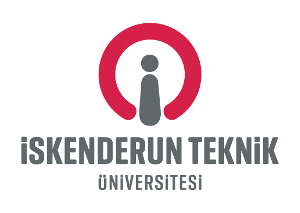 İSKENDERUN TEKNİK ÜNİVERSİTESİDÖRTYOL MESLEK YÜKSEKOKULUİSKENDERUN TEKNİK ÜNİVERSİTESİDÖRTYOL MESLEK YÜKSEKOKULUİSKENDERUN TEKNİK ÜNİVERSİTESİDÖRTYOL MESLEK YÜKSEKOKULUİSKENDERUN TEKNİK ÜNİVERSİTESİDÖRTYOL MESLEK YÜKSEKOKULUİDARİ PERSONEL GÖREV TANIMIİDARİ PERSONEL GÖREV TANIMIİDARİ PERSONEL GÖREV TANIMIİDARİ PERSONEL GÖREV TANIMIDoküman No.Revizyon Tarihi-İlk Yayın TarihiRevizyon No.-Sayfa No.Birim AdıDörtyol Meslek Yüksekokulu MüdürlüğüAlt Birim Adı-Görev ÜnvanıTeknisyenGörevin Bağlı Olduğu ÜnvanGenel İdari HizmetlerKadrosuTeknisyenAstlar (Altındaki Bağlı Görev Ünvanları)YokVekalet/Görev Devri YokGörev Alanı/ Görevin Kısa Tanımı2547 Sayılı Yükseköğretim Kanunu gereğince Meslek Yüksekokulu tarafından belirlenen amaç, ilke ve talimatlara uygun olarak mevzuat hükümleri çerçevesinde ilgili faaliyetleri yürütmek1-Meslek Yüksekokulunda teknik işlerle ilgili yazışmaları yapar.2-Birimdeki telefon tesisatlarının çalışır halde olmasını sağlamak, arızaları gidermek ve bakım onarımını yapar.3-Mevcut alet, cihaz ve makinelerin gerekli bakım-onarımlarını yapmak veya yaptırmak ve gerektiğinde bunları fiilen kullanmak.4-Kapı, can ve pencerelerde oluşan mekanik arızaları tespit etmek ve tamiratı için gerekli yerlere bilgi vermek.5-Birime alınan cihazların çalışır durumda olup olmadığının kontrolünü yapmak, muayenesini ve onarımını yapmak veya yaptırmak ve gerektiğinde bunları fiilen kullanmak.6-Sorumluluk alanındaki araç-gereç ve diğer materyalleri korumak, saklamak, periyodik kontrollerini yapmak, bakım-onarım gerektiren durumlarda amirlerine bilgi vermek.7-Meslek Yüksekokulunun ihtiyaçlarını zamanında ilgililere bildirerek gerekli önlemlerin alınmasını sağlamak, makine teçhizat ile ilgili satın alınacak malzemeler konusunda idareye destek sağlamak.8-Birimdeki akademik ve idari personellerin bilgisayarlarının kurulumu yaparak çalışır duruma getirmek.9-Meslek Yüksekokulunun internet hattının hızlı ve sürekli çalışır durumda olmasını sağlamak.10- Meslek Yüksekokulunun ısıtma ve soğutma sistemlerinin kontrolünü yapar, yetki çerçevesinde basit arızalarını giderir ve gideremediği arızaları yetkililere bildirir.11-Bilgisayarların tehlikeli virüslerden etkilenmemesi için gerekli virüs programlarının aktif olup olmadığının kontrollerini yapar.12- Meslek Yüksekokulunun aydınlatma sistemini kontrol eder ve yetki çerçevesinde arızanın giderilmesini sağlar.13-Amirin vereceği diğer görevleri yapar.14-2547 Sayılı Yükseköğretim Kanunu13/b-4 gereğince Üniversitemiz Dörtyol Sağlık Hizmetleri Meslek Yüksekokulu Müdürlüğüne ait verilen görevleri yapar.15-2547 Sayılı Yükseköğretim Kanunu13/b-4 gereğince Üniversitemiz Erzin Organize Sanayi Bölgesi (OSB) Meslek Yüksekokulu Müdürlüğünün verilen görevlerini yapar.16-Yukarıda belirtilen görevlerin yerine getirilmesinde Meslek Yüksekokulu Müdürüne ve Yüksekokul Sekreterine karşı sorumludur.Bu dokümanda açıklanan görevleri yerine getirmeyi kabul ediyorum.TEBLİĞ TARİHİ…../12/2023BİRİM AMİRİTEBELLÜĞ EDENTEBLİĞ EDENONAYLAYAN